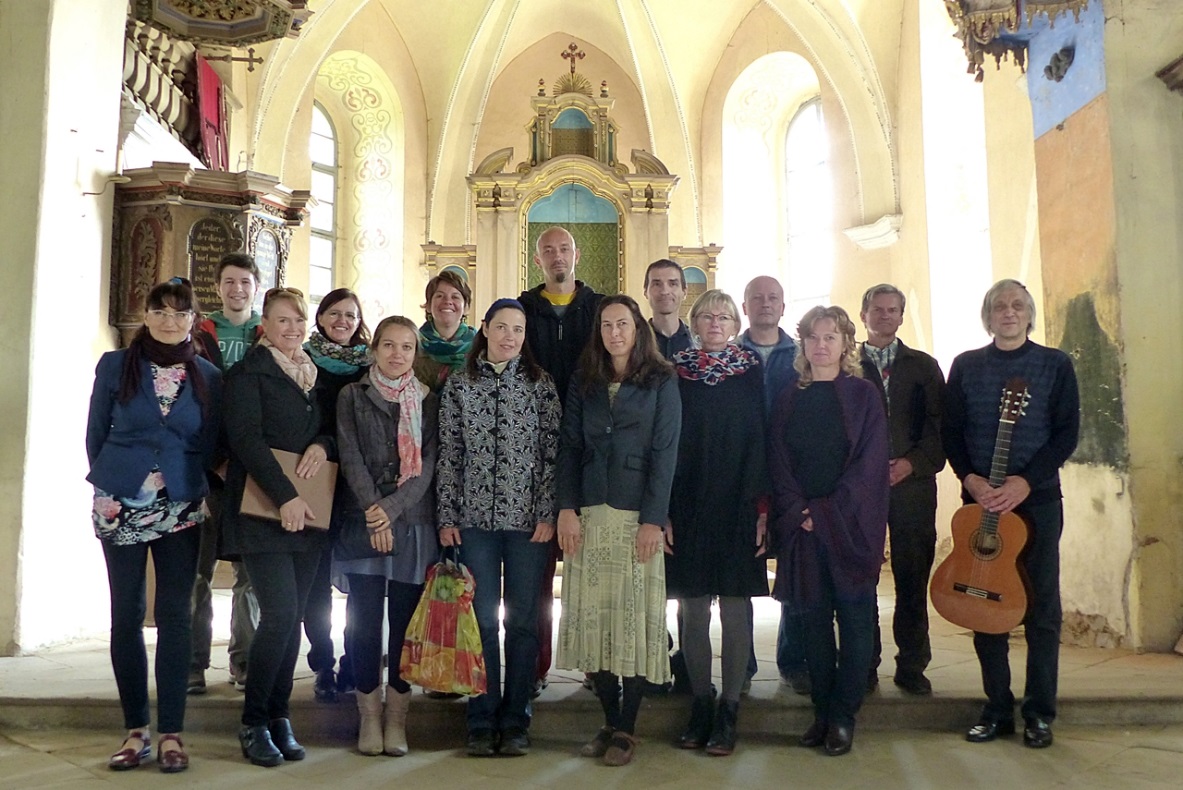    TACHOVSKÝ CHRÁMOVÝ SBOR                    slaví 20 let                   SRDEČNĚ ZVEME NA OSLAVU bývalé členy,                spolupracovníky, rodinné příslušníky a všechny naše příznivce!       SOBOTA 5. 9. 2020 – STARÉ SEDLIŠTĚ          pozvánka pro bývalé členy a hudebníky ke spoluúčasti na koncertě:                          10.00           nácvik na koncert (v kostele), poté oběd                                                                                 pozvánka pro všechny ostatní:                                    15.00 – koncert v kostele         po koncertě – v(u) objektu fary (vedle kostela):            občerstvení, promítání, posezení, volná zábava, táborák, atd.               (na faře je možnost přenocování – rezervace předem: Eva Eldesová 602 954 260)                                                            Členové chrámového sboru                          při kostele  Nanebevzetí Panny Marie v Tachově                                                           se těší na setkání